                  			             Н.ТАЛАХ	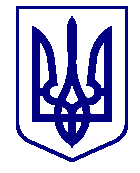 ВАРАСЬКА МІСЬКА РАДА____ сесія  VIII скликанняП Р О Є К Т      Р І Ш Е Н Н Я11.12.2023                                м.Вараш                    №2738-ПРР-VIII-7130Про внесення змін до Комплексної програми соціальної підтримки Захисників і Захисниць України та членів їх сімей на 2023-2025 роки З метою соціальної підтримки Захисників і Захисниць України та членів їх сімей – мешканців Вараської МТГ, забезпечення оплати послуги за перевезення членів сімей Захисників і Захисниць України, враховуючи  звернення депутата міської ради Сусь Л.У., щодо надання одноразової грошової допомоги мешканцям Вараської МТГ, які з 01 січня 2024 року мобілізуються до лав ЗСУ та інших військових формувань або укладають контракт, відповідно до Конституції України, статті 91 Бюджетного кодексу України, законів України «Про статус ветеранів війни, гарантії їх соціального захисту», «Про соціальний і правовий захист військовослужбовців та членів їх сімей», «Про поліпшення матеріального становища учасників бойових дій та осіб з інвалідністю внаслідок війни», керуючись пунктом 22 частини першої статті 26 Закону України «Про місцеве самоврядування в Україні», за погодженням з постійними комісіями Вараської міської ради, Вараська міська радаВИРІШИЛА:1. Внести зміни до Комплексної програми соціальної підтримки Захисників і Захисниць України та членів їх сімей на 2023-2025 роки №7100-ПР-7, затвердженої рішенням Вараської міської ради від 07.06.2023 №1937-РР-VIII (зі змінами), виклавши її в новій редакції (додається). 	2. Контроль за виконанням цього рішення покласти на заступника міського голови з питань діяльності виконавчих органів ради відповідно до розподілу функціональних обов’язків, постійні комісії Вараської міської ради: з питань соціального захисту та охорони здоров’я (соціальна) та з питань бюджету, фінансів, економічного розвитку та інвестиційної політики (бюджетна).Додаток:  Програма №7100-ПР-7.Міський голова                                                                        Олександр МЕНЗУЛ